Associazione culturale “Scienza under 18 Pescara” per l’Abruzzo.piazza Garibaldi 41/2 65127 Pescara c/o MUSEO DELLE  GENTI D’ABRUZZOsu18pescara@libero.it , pescara.scienzaunder18.net Tel. 338.7056242-328.0744232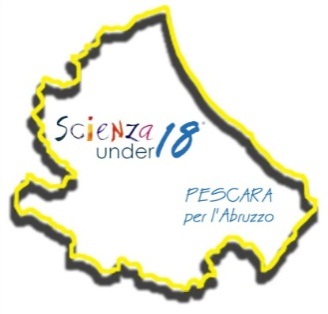 Abbiamo il piacere di comunicarvi che siamo arrivati alla V edizione di Scienza under 18 Pescara (Su18 Pescara).L’anno scolastico 2012/2013 prevede numerose novità che sarà possibile conoscere consultando la pagina facebook (Scienza under18 Pescara),il sito pescara.scienzaunder18.net e scrivendo a su18pescara@libero.it  (“Su18 www.scienzaunder18.net è un progetto sull’educazione scientifica basato su contesti didattici e formativi che prevedono la comunicazione pubblica della scienza prodotta dalla scuola e che creano le condizioni per un nuovo modo di apprendere e insegnare le scienze. Su questa ipotesi nel 1997 nasce a Milano Scienza under 18 (Su18) e su queste basi  è stato costruito un progetto che ha avuto rilevanti ricadute didattiche in una rete di scuole distribuite su tutto il territorio nazionale, che amplifica i risultati positivi che si ottengono…….Il punto di forza di Su18 consiste nel protagonismo degli studenti e può costituire una buona garanzia per un forte radicamento di un insegnamento che proponga agli alunni un modello vivo ed appassionante del sapere scientifico. La proposta didattica di Su18 investe la scuola ma anche molti attori ad essa esterni. E’ un nuovo modo di vedere la scienza che può indicare una nuova via alla scuola italiana. L’esportazione del modello Su18 a livello nazionale ha evidenziato l’esistenza di un vero e proprio sapere scientifico della scuola, che si manifesta nelle varie città con forme simili, ma anche diverse tra loro, in relazione ai contesti sociali, culturali ed economici delle città in cui le scuole sono inserite.”- Carla Antonioli- Le Scienze Naturali nella Scuola-ANNO XXI-N.47-FASCICOLO III 2012-OSSERVATORIO SULLA DIDATTICA : “Il dialogo tra scienza e società inizia dai banchi di scuola” pa.42-49Da mercoledì 8 maggio fino alla fine di maggio 2013 Pescara apre le porte alla QUINTA edizione di «Scienza under 18 Pescara per l’Abruzzo», la grande manifestazione che unisce esperti dell’ambito e appassionati, invitandoli ad intraprendere un affascinante viaggio alla scoperta della scienza .Villa Sabucchi, l’orto del cortile della sede Mazzini, il Museo delle Genti d’Abruzzo  saranno il cuore degli eventi di questa V edizione.. Quest’anno la partecipazione delle scuole del territorio risulta entusiasta e fitta di attività grazie al lavoro congiunto di studenti e professori delle scuole partecipanti.Durante questa manifestazione, gli studenti delle scuole coinvolte presenteranno, a chiunque vorrà fermarsi ad osservare e sperimentare, alcune significative esperienze scientifiche sotto forma di exhibit,  conferenze ed esperimenti dal vivo, ma anche  toccare, provare, costruire. Tutte le attività sono aperte al pubblico ed  ai gruppi (scuole elementari, medie e superiori) . Si parte da mercoledì 8 e giovedì 9 maggio alle ore 9.30 a  Villa Sabucchi con Exhibit scientifici: gli studenti delle scuole di ogni ordine e grado presentano progetti organizzati come veri e propri laboratori all'aperto dove vengono proposti esperimenti, macchine, manufatti che permettono un'interazione diretta e immediata con i visitatori Mostre scientifiche realizzate dagli studenti  Dalle varie associazioniMultimedia scientifici , documentari…  Nella sezione "multimediale" vengono presentati ipertesti, diapositive, filmati, audiovisivi, ecc(data da definire) maggio “Orti in città”. Negli orti della scuola Media Mazzini si terrà una manifestazione in cui gli alunni dell’IC PESCARA 3 mostreranno i lavori svolti nelle classi e per mezzo di exhibit , mostre, poster e cartelloni illustreranno l’importanza e la motivazione ad essere promotori e tutor degli orti (data da definire )maggio presso il Museo delle Genti d’Abruzzo Scatti di scienza ( In mostra le migliori foto scientifiche realizzate dagli studenti )(data da definire )maggio presso LICEO SCIENTIFICO “DA VINCI” PESCARA teatro scienzagiugno 2013 partecipazione, con il Centro Studi Cetacei e Oltremare, al rilascio delle Caretta caretta . Su18 pescara ha sempre avuto una forte connotazione ecologista , che risulta naturale ed indispensabile quando si parla di scienza.